A99 SOLARCOMAntena de Alta Calidad fabricada por SOLARCOM completamente construida en Fibra de Vidrio para clientes que exigen una alta flexibilidad y resistencia al viento. 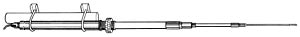   Frecuencias de trabajo 26 - 33 Mhz.   1/2 Onda   Longitud 535 cm.   SWR. 1.5:1   Potencia Max. 2000W.   Ganancia 9.9 dBi.   Peso 2,27 Kgs 